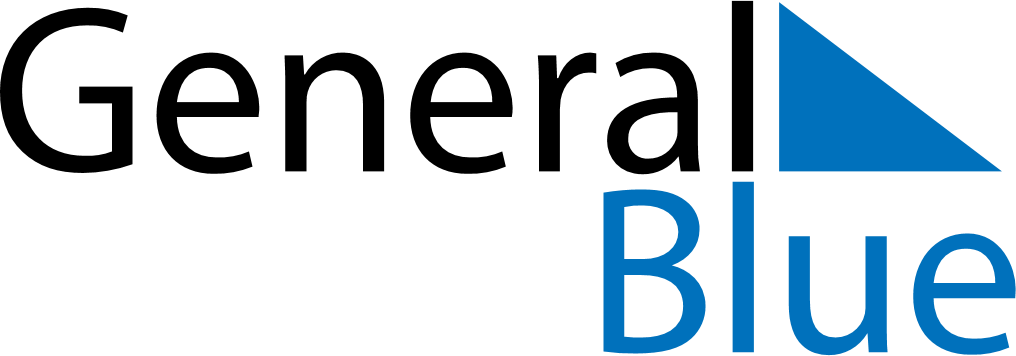 October 2024October 2024October 2024October 2024October 2024October 2024Koekar, Aland IslandsKoekar, Aland IslandsKoekar, Aland IslandsKoekar, Aland IslandsKoekar, Aland IslandsKoekar, Aland IslandsSunday Monday Tuesday Wednesday Thursday Friday Saturday 1 2 3 4 5 Sunrise: 7:42 AM Sunset: 7:09 PM Daylight: 11 hours and 27 minutes. Sunrise: 7:44 AM Sunset: 7:06 PM Daylight: 11 hours and 22 minutes. Sunrise: 7:46 AM Sunset: 7:03 PM Daylight: 11 hours and 16 minutes. Sunrise: 7:49 AM Sunset: 7:00 PM Daylight: 11 hours and 11 minutes. Sunrise: 7:51 AM Sunset: 6:57 PM Daylight: 11 hours and 6 minutes. 6 7 8 9 10 11 12 Sunrise: 7:54 AM Sunset: 6:54 PM Daylight: 11 hours and 0 minutes. Sunrise: 7:56 AM Sunset: 6:51 PM Daylight: 10 hours and 55 minutes. Sunrise: 7:58 AM Sunset: 6:48 PM Daylight: 10 hours and 50 minutes. Sunrise: 8:01 AM Sunset: 6:45 PM Daylight: 10 hours and 44 minutes. Sunrise: 8:03 AM Sunset: 6:43 PM Daylight: 10 hours and 39 minutes. Sunrise: 8:06 AM Sunset: 6:40 PM Daylight: 10 hours and 33 minutes. Sunrise: 8:08 AM Sunset: 6:37 PM Daylight: 10 hours and 28 minutes. 13 14 15 16 17 18 19 Sunrise: 8:10 AM Sunset: 6:34 PM Daylight: 10 hours and 23 minutes. Sunrise: 8:13 AM Sunset: 6:31 PM Daylight: 10 hours and 17 minutes. Sunrise: 8:15 AM Sunset: 6:28 PM Daylight: 10 hours and 12 minutes. Sunrise: 8:18 AM Sunset: 6:25 PM Daylight: 10 hours and 7 minutes. Sunrise: 8:20 AM Sunset: 6:22 PM Daylight: 10 hours and 1 minute. Sunrise: 8:23 AM Sunset: 6:19 PM Daylight: 9 hours and 56 minutes. Sunrise: 8:25 AM Sunset: 6:16 PM Daylight: 9 hours and 51 minutes. 20 21 22 23 24 25 26 Sunrise: 8:28 AM Sunset: 6:14 PM Daylight: 9 hours and 45 minutes. Sunrise: 8:30 AM Sunset: 6:11 PM Daylight: 9 hours and 40 minutes. Sunrise: 8:33 AM Sunset: 6:08 PM Daylight: 9 hours and 35 minutes. Sunrise: 8:35 AM Sunset: 6:05 PM Daylight: 9 hours and 29 minutes. Sunrise: 8:38 AM Sunset: 6:02 PM Daylight: 9 hours and 24 minutes. Sunrise: 8:40 AM Sunset: 6:00 PM Daylight: 9 hours and 19 minutes. Sunrise: 8:43 AM Sunset: 5:57 PM Daylight: 9 hours and 14 minutes. 27 28 29 30 31 Sunrise: 7:45 AM Sunset: 4:54 PM Daylight: 9 hours and 8 minutes. Sunrise: 7:48 AM Sunset: 4:51 PM Daylight: 9 hours and 3 minutes. Sunrise: 7:50 AM Sunset: 4:49 PM Daylight: 8 hours and 58 minutes. Sunrise: 7:53 AM Sunset: 4:46 PM Daylight: 8 hours and 53 minutes. Sunrise: 7:55 AM Sunset: 4:43 PM Daylight: 8 hours and 47 minutes. 